                                                                                                                        ПРОЄКТ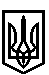 ТРОСТЯНЕЦЬКА СІЛЬСЬКА РАДАТРОСТЯНЕЦЬКОЇ ОБ'ЄДНАНОЇ ТЕРИТОРІАЛЬНОЇ ГРОМАДИ Миколаївського району  Львівської областіVII сесія VІІІ скликання                                                                      Р І Ш Е Н Н Я  10 лютого 2021 року                                с. Тростянець			                             № Про передачу земель з державної власності в комунальну              Розглянувши наказ Головного управління Держгеокадастру у Львівській області від 30.12.2020 № 73-ОТГ, акти приймання-передачі земельних ділянок сільськогосподарського призначення із державної у комунальну власність від 30.12.2021, враховуючи висновок постійної комісії сільської ради з питань земельних відносин, будівництва, архітектури, просторового планування, природних ресурсів та екології, відповідно до Порядку державної реєстрації речових прав на нерухоме майно та їх обтяжень, затвердженого Постановою Кабінету Міністрів України від 25.12.2015 № 1127, статей 12, 117, 122 Земельного Кодексу України, статті 26 Закону України «Про місцеве самоврядування в Україні»,  сільська рада                                                   вирішила:              1. Прийняти в комунальну власність Тростянецької сільської ради Тростянецької об’єднаної територіальної громади Миколаївського району Львівської області земельні ділянки сільськогосподарського призначення загальною площею 24,0679 га, які розташовані на території Тростянецької сільської ради Тростянецької об’єднаної територіальної громади (колишні Красівська, Стільська сільські ради) Миколаївського району згідно з актом приймання-передачі.             2. Зареєструвати право комунальної власності Тростянецької сільської ради Тростянецької об’єднаної територіальної громади Миколаївського району Львівської області на земельні ділянки сільськогосподарського призначення загальною площею 24,0679 га, які розташовані на території Тростянецької сільської ради Тростянецької об’єднаної територіальної громади (колишні Красівська, Стільська сільські ради) Миколаївського району згідно з актом приймання-передачі.             3. Контроль за виконанням рішення покласти на постійну комісію сільської ради з питань земельних відносин, будівництва, архітектури, просторового планування, природних ресурсів та екології  (голова комісії І. Соснило).Сільський голова                                                                                                  Михайло Цихуляк